1.1:  Wilhelm Conrad RontgenWilhelm Conrad Roentgen: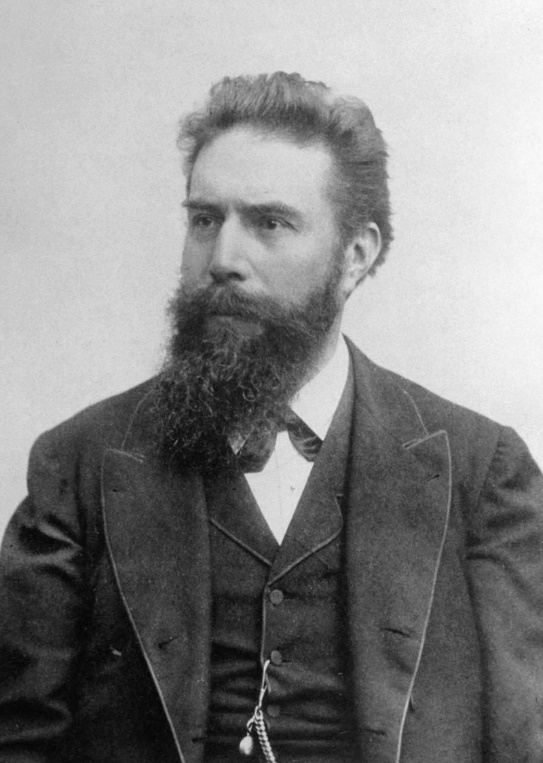 " Wilhelm Conrad Roentgen Photo" from Life Photo Archive is public domainWilhelm Conrad Roentgen was the German engineer and physicist credited with the discovery of X-ray in 1895.  Rontgen’s discovery is one of the greatest scientific discoveries leading to diagnostic advances in the medical industry and later in the field of non-destructive testing.  Rontgen generated the first medical X-ray image of his wife’s hand pictured below: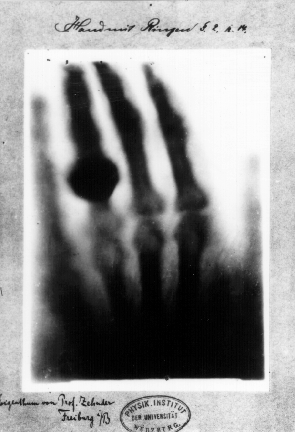 "First medical X-ray by Wilhelm Röntgen of his wife Anna Bertha Ludwig's hand" by Wilhelm Röntgen is in the Public DomainThe following are links to articles and videos providing detailed information about Roentgen – the German engineer & Physicist credited with the discovery of X-ray in 1895.American Journal of Roentgenology Article: https://www.ajronline.org/doi/pdf/10.2214/ajr.165.6.7484601 Wired Magazine Article:          https://www.wired.com/2010/11/1108roentgen-stumbles-x-ray/ Biographical Youtube Video:  https://www.youtube.com/watch?v=XcjVRgthqvo  Biographical Youtube Video: https://youtu.be/_PXpy6clWxI 